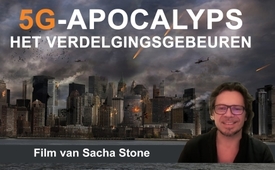 5G-apocalyps – het verdelgingsgebeuren (Film van Sacha Stone)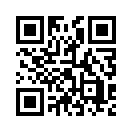 Het 5G-tijdperk zal komen, of beter gezegd de "5G-apocalyps", tenminste zo noemt Sacha Stone het in zijn zeer alarmerende en wakker schuddende documentairefilm: "5G-apocalyps: het verdelgingsgebeuren"
5G-technologie werd gebruikt in de Tweede Wereldoorlog. 5G zijn militaire wapens, respectievelijk aanvalsfrequenties! Het is dezelfde straling die in wapensystemen wordt gebruikt om samenscholingen te verspreiden. Wordt ons de waarheid verteld over 5G? Wat doet 5G echt? Bekijk nu de film in zijn geheel en vorm uw eigen mening.Het 5G-tijdperk zal komen, of beter gezegd de "5G-apocalyps", tenminste zo noemt Sacha Stone het in zijn zeer alarmerende en wakker schuddende documentairefilm: "5G-apocalyps: het verdelgingsgebeuren"
5G-technologie werd gebruikt in de Tweede Wereldoorlog. 5G zijn militaire wapens, respectievelijk aanvalsfrequenties! Het is dezelfde straling die in wapensystemen wordt gebruikt om samenscholingen te verspreiden. Wordt ons de waarheid verteld over 5G? Wat doet 5G echt? Bekijk nu de film in zijn geheel en vorm uw eigen mening.door rhBronnen:https://www.youtube.com/watch?v=ol3tAxnNccY
https://terraherz.wordpress.com/2019/04/27/5g-apokalypse-das-ausrottungsereignisDit zou u ook kunnen interesseren:#5G-Mobiele-Communicatie - Mobiele Communicatie - www.kla.tv/5G-nlKla.TV – Het andere nieuws ... vrij – onafhankelijk – ongecensureerd ...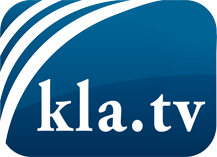 wat de media niet zouden moeten verzwijgen ...zelden gehoord van het volk, voor het volk ...nieuwsupdate elke 3 dagen vanaf 19:45 uur op www.kla.tv/nlHet is de moeite waard om het bij te houden!Gratis abonnement nieuwsbrief 2-wekelijks per E-Mail
verkrijgt u op: www.kla.tv/abo-nlKennisgeving:Tegenstemmen worden helaas steeds weer gecensureerd en onderdrukt. Zolang wij niet volgens de belangen en ideologieën van de kartelmedia journalistiek bedrijven, moeten wij er elk moment op bedacht zijn, dat er voorwendselen zullen worden gezocht om Kla.TV te blokkeren of te benadelen.Verbindt u daarom vandaag nog internetonafhankelijk met het netwerk!
Klickt u hier: www.kla.tv/vernetzung&lang=nlLicence:    Creative Commons-Licentie met naamgeving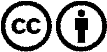 Verspreiding en herbewerking is met naamgeving gewenst! Het materiaal mag echter niet uit de context gehaald gepresenteerd worden.
Met openbaar geld (GEZ, ...) gefinancierde instituties is het gebruik hiervan zonder overleg verboden.Schendingen kunnen strafrechtelijk vervolgd worden.